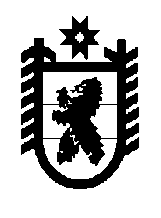 Республика КарелияKarjalan TasavaltaСОВЕТ ОЛОНЕЦКОГО НАЦИОНАЛЬНОГО МУНИЦИПАЛЬНОГО РАЙОНАAunuksen piirineuvosto –Piirin paikallisen itsehallinnonEdustava elinРЕШЕНИЕот    __  ноября 2015 года  № ____            Об отмене Решения Совета Олонецкого национального муниципального района от 29.04.2009 года № 40 «Об организации перевозок пассажиров на территории Олонецкого национального муниципального района»            В соответствии с частью 10 ст. 39 Федерального закона от 13.07.2015 N 220-ФЗ "Об организации регулярных перевозок пассажиров и багажа автомобильным транспортом и городским наземным электрическим транспортом в Российской Федерации и о внесении изменений в отдельные законодательные акты Российской Федерации "Совет Олонецкого национального муниципального района решил:Отменить  Решение Совета Олонецкого национального муниципального района от 29.04.2009 года № 40 «Об организации перевозок пассажиров на территории Олонецкого национального муниципального района».Опубликовать (обнародовать) настоящее Решение в порядке, установленном Уставом Олонецкого национального муниципального района. Глава Олонецкого национального    муниципального района                                                                               А. Иванов              